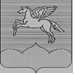 АДМИНИСТРАЦИЯ ГОРОДСКОГО ПОСЕЛЕНИЯ «ПУШКИНОГОРЬЕ»  ПУШКИНОГОРСКОГО РАЙОНА ПСКОВСКОЙ ОБЛАСТИ ПОСТАНОВЛЕНИЕ  08.10.2021г.  № 246О внесении изменений в Порядок применения к муниципальным   служащим   взысканий   за несоблюдение    ограничений   и   запретов,   требований о предотвращении   или   об  урегулировании  конфликта интересов и неисполнение обязанностей, установленных в   целях   противодействия   коррупции,    утвержденный  Постановлением Администрации городского поселения «Пушкиногорье» от 25.09.2018г.№ 177В соответствии с Федеральными законами   от 02.03.2007 № 25-ФЗ                    «О муниципальной службе в Российской Федерации», от 25.12.2008 № 273-ФЗ «О противодействии коррупции», Устава  муниципального образования «Пушкиногорье», на основании протеста  Прокуратуры Пушкиногорского района   от 29.09.2021г.  № 02-09-20021Администрация городского поселения «Пушкиногорье»ПОСТАНОВЛЯЕТ:	1. Внести в Порядок применения к муниципальным   служащим   взысканий   за несоблюдение    ограничений   и   запретов,   требований о предотвращении   или   об  урегулировании  конфликта интересов и неисполнение обязанностей, установленных в   целях   противодействия   коррупции,    утвержденный  Постановлением Администрации городского поселения «Пушкиногорье» от 25.09.2018г.№ 177 следующие изменения:	1.1. пункт 3.4. Порядка изложить в новой редакции:«Взыскания применяются не позднее шести месяцев со дня поступления информации о совершении муниципальным служащим коррупционного правонарушения, не считая периодов временной нетрудоспособности муниципального служащего, нахождения его в отпуске, и не позднее трех лет со дня совершения им коррупционного правонарушения. В указанные сроки не включается время производства по уголовному делу.»	2. Обнародовать  настоящее  постановление в соответствии с Уставом.	3. Настоящее постановление вступает в силу с момента обнародования. Заместитель главы администрации городского поселения «Пушкиногорье»                                       Е.Н.Никитина